DECLARACIÓ RESPONSABLE D´ACCEPTACIÓ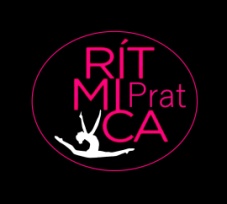 DE CONDICIONS DE PARTICIPACIÓ, OBLIGACIÓ D´INFORMACIÓI CONSENTIMENT INFORMAT,per a inscriure´s a AE RÍTMICA PRAT COR BLAUper a menors de 18 anys.En/Na_______________________________________________ amb DNI/NIE _______________ , en qualitat de pare/mare/tutor-a de ________________________________, amb DNI/NIE_____________ , menor d´edat.AE RÍTMICA PRAT COR BLAU, temporada esportiva 2020-2021 amb data d´inici setembre 2020 i finalització juny 2021.Que sóc coneixedor/a del context de pandèmia actual provocada per la Covid-19 i que accepto les circumstàncies i riscos que aquesta situació pot comportar durant el desenvolupament de l´activitat d´educació esportiva en el que el/la nen/a participa.Així mateix, entenc que l´equip de dirigents i l´entitat organitzadora de l´activitat no són responsables de les contingències que puguin ocasionar-se en relació a la pandèmia durant l´activitat esportiva.Expresso el meu compromís amb les Mesures personals d´higiene i prevenció obligatòries i assumeixo tota la responsabilitat davant la possibilitat de contagi per COVID-19.(Marqueu el que procedeixi)Declaració responsable de no formar part de grups de risc ni conviure amb grup de riscDeclaro que té el calendari vacunal al diaDeclaro que el/la menor compleix amb els requisits d´admissió establerts per l´entitat responsable de l´activitat, no essent grup de risc ni estar convivint amb ningú que sigui grup de risc.Presenta absència de malaltia i simptomatologia compatible amb la Covid-19 (febre, tos, dificultat respiratòria, malestar, diarrea....) o amb qualsevol altre quadre infecciós.No ha conviscut o no ha hagut contacte estret amb una persona positiva de Covid-19 confirmada o amb una persona que ha tingut simptomatologia compatible en els 14 dies anteriors a la realització de l´activitat.Declaració d´haver llegit i acceptat els documents facilitats per la organització sobre l´acceptació de l´activitat al COVID-19Declaro que he rebut i llegit el Protocol d´adequació de l´activitat al Covid-19, i el Protocol d´actuació en casos d´emergència o risc de contagi de l´entitat responsable de l´activitat, i que accepto les mesures i procediments que proposen.Consentiment informat sobre COVID-19Que informaré a l´entitat organitzadora de qualsevol variació de l´estat de salut d´en/la , compatible amb la simptomatologia Covid-19 mentre duri l´activitat, així com de l´aparició de qualsevol cas de Covid-19 en el seu entorn familiar.Només marcar en cas de menor amb patología crònica complexa considerada de risc per la Covid-19.Que els serveis mèdics han valorat positivament i de manera individual la idoneïtat de la seva participació en l´activitat.Declaro que, un cop haver rebut i llegit atentament la informació que contenen els documents lliurats per l´entitat responsable de l´organització, sóc conscient dels riscos que implica la participació del/de la menor en l´activitat en el context de la crisis sanitària provocada pel Covid-19, que assumeixo sota la meva pròpia responsabilitat.Signatura del pare/mare o tutor/aA_____________________ , el_____ de _______________ de 20MESURES PERSONALS D´HIGIENE I PREVENCIÓ DAVANT DEL COVID-191.El o la menor no hauria d´assistir a l´activitat si....-És vulnerable o conviu amb alguna persona vulnerable (per edat, per estar embarassada o per tenir afeccions mèdiques anteriors com hipertensió arterial, malalties cardiovasculars, diabetis, malalties pulmonars cròniques, càncer o immunodepressió)-Presenta qualsevol simptomatologia (tos, febre, dificultat respiratòria, etc) que pogués estar associada amb el Covid-19. Cal contactar amb el telèfon d´atenció al Covid-19 o amb el Centre d´atenció primària i seguir les seves instruccions.-Ha estat en contacte estret amb convivents, familiars i persones que hagin estat en el mateix lloc que un cas mentre aquest presentava símptomes (a una distància menor de 2 metres durant al menys 15 minuts sense mascareta), o ha compartit espai sense mantenir la distància interpersonal amb una persona afectada pel Covid-19, inclús en absència de símptomes, en els últims 14 dies.2.Recomanacions per als i les assistents a l´activitat-Utilitza mascareta quan t´ho indiqui el personal de l´activitat.-Compleix totes les mesures de prevenció que t´indiqui el personal de l´activitat.-Procura mantenir la distància de 2 metres sempre que sigui possible.-Evita la salutació amb contacte físic, inclòs donar la mà.-Renta´t freqüentment les mans amb aigua i sabó, o amb una solució hidroalcohòlica, especialment després de tossir i/o estossegar, després de tocar superficies potencialment contaminades, i a l´inici i final de l´activitat, durant al menys 40 segons.-En cas de tenir els avantbraços descoberts durant l´activitat, inclou el rentat dels avantbraços.-En tossir i/o estossegar, tapa´t el nas i la boca amb un mocador d´un sol ús, i llença´l preferentment en un cubell que tingui tapa. Si no disposes de mocadors, pots utilitzar la part interna del colze per no contaminar les mans.-Evita tocar-te els ulls, el nas i la boca.-Si comences a notar símptomes, avisa les persones responsables de l´activitat, extrema les precaucions de distància i d´higiene, i contacta urgentment amb el teu metge d´atenció primària o amb el telèfon d´atenció al Covid-19.3.Desplaçaments a l´activitat-Sempre que es pugui, cal prioritzar les opcions de mobilitat que millor garanteixin la distància interpersonal d´apropament dels 2 metres.-Portar sempre la mascareta ben posada desde la sortida de casa.-Si cal desplaçar-se en cotxe, es recomana extremar les mesures de neteja del vehicle i mantenir la major distància possible entre els ocupants i portar mascareta.-En els viatges en transport públic s´ha d´utilitzar la mascareta i procurar mantenir la distància interpersonal amb la resta d´usuaris.4. En el desenvolupament de l´activitat-Les persones responsables de l´activitat s´encarregaran de vetllar pel compliment de la distància i mesures de seguretat.-Els/les participants portaran mascareta quan se´ls requereixi.-Els i les participants hauran d´obeir als responsables de grup i mantenir la distància interpesonal, sempre que sigui possible i evitar en tot cas el contacte físic continu amb altes participants.